Показатели трудоустройства выпускников по направлениям занятости с 2008 г по 2012 г, в %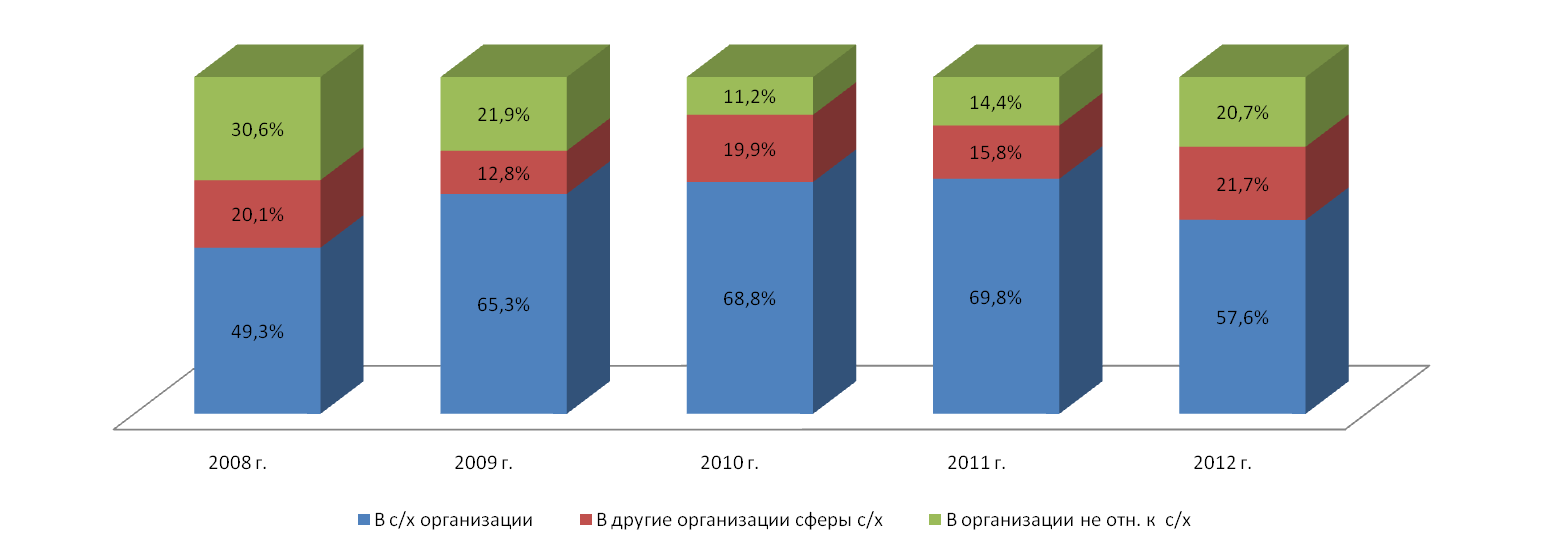 Востребованность экономики Восточно-сибирского региона в молодых специалистах 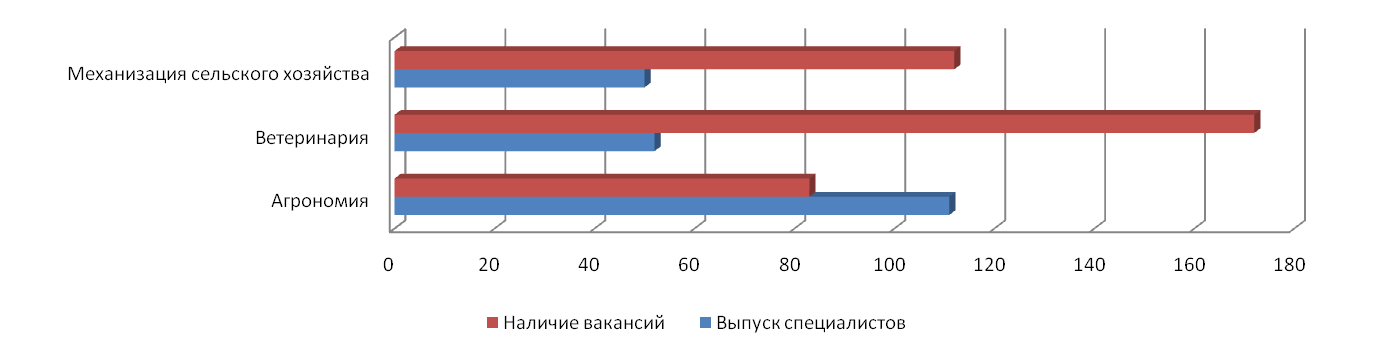 * Диаграмма составлена на основании  заявок предприятий и организаций (АС «Кадры АПК)